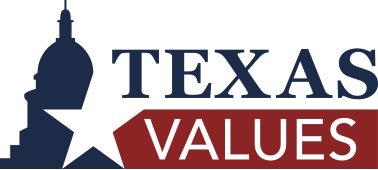 Do No Harm Statistics – Texas Values CompiledExtreme LGBT ideology drives the United States to provide transgender medical care to younger children, while Europe goes a safer and more scientific route. Scientific data shows an incredible dearth of knowledge and data in a field where practitioners routinely now offer medical “solutions” with potentially devastating consequences for young children.The mainstreaming of a belief that sex and gender are socially constructed has coincided with a substantial increase in the number of children receiving transgender medical care. Between 2017 and 2021, the number of children known to be on puberty blockers or cross-sex hormones more than doubled. The American Academy of Pediatrics embraced an affirm-only/affirm-early policy starting in 2018.Yet studies show that as few as 12% of cases of childhood gender dysphoria persist into adulthood.There was no change in anxiety, depression or gender distress following GnRH therapy (puberty blockers) and opposite sex therapy in children.Over 60% of transgender adolescents were diagnosed with depression, autism spectrum disorders, psychoses, substance abuse, anxiety or eating disorders.88% of these youth had comorbid mental health diagnoses and other indicators of psychological distress and adverse childhood events. 19 % had a history of sexual abuse. 54% were bullied.For females, the use of cross-sex hormones is associated with risks of erythrocytosis, which is an increase in red blood cells; severe liver dysfunction; coronary artery disease, including heart attacks; depression, and other associated risks.